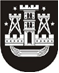 KLAIPĖDOS MIESTO SAVIVALDYBĖS TARYBASPRENDIMASDĖL LIKVIDUOTŲ DĖL BANKROTO IR IŠ JURIDINIŲ ASMENŲ REGISTRO IŠREGISTRUOTŲ ĮMONIŲ SKOLŲ UŽ VIETINĘ RINKLIAVĄ UŽ KOMUNALINIŲ ATLIEKŲ SURINKIMĄ IR TVARKYMĄ NURAŠYMO2015 m. gegužės 28 d. Nr. T2-121KlaipėdaVadovaudamasi Lietuvos Respublikos vietos savivaldos įstatymo 16 straipsnio 2 dalies 26 punktu, Lietuvos Respublikos civilinio kodekso 6.128 straipsnio 3 dalimi ir atsižvelgdama į 2007-07-09 koncesijos sutartį Nr. J4-831 „Dėl Klaipėdos miesto savivaldybės komunalinių atliekų tvarkymo sistemos operatoriaus funkcijų perdavimo ir vykdymo“, Klaipėdos miesto savivaldybės taryba nusprendžialeisti UAB Klaipėdos regiono atliekų tvarkymo centrui nurašyti likviduotų dėl bankroto ir iš Juridinių asmenų registro išregistruotų įmonių beviltiškas skolas už vietinę rinkliavą už komunalinių atliekų surinkimą ir tvarkymą (priedas).Savivaldybės merasVytautas Grubliauskas